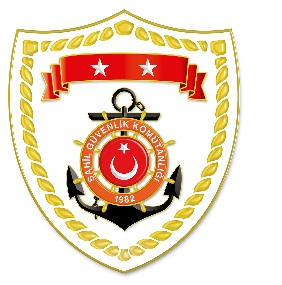 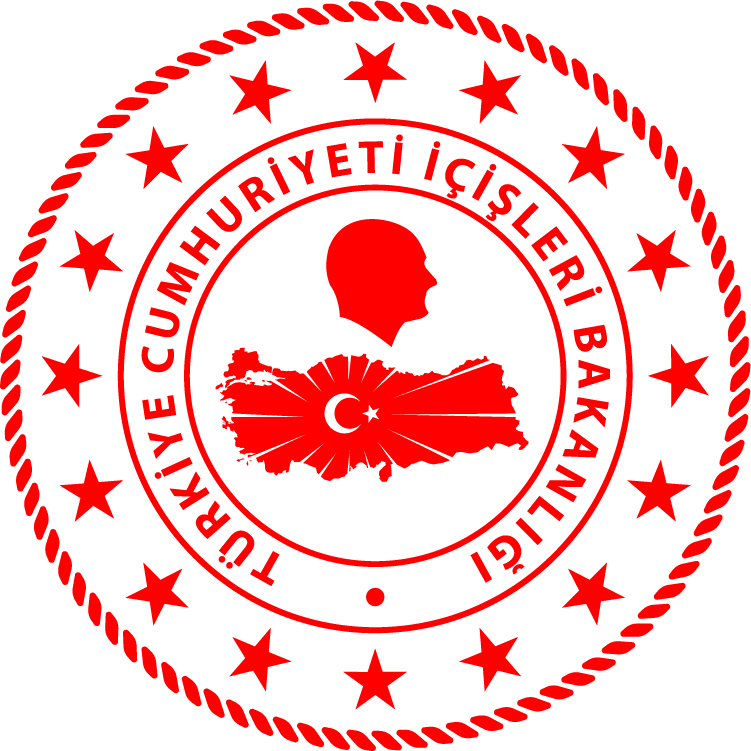 SG Ege Deniz Bölge Komutanlığı *Paylaşılan veriler deniz yoluyla yapılan düzensiz göç esnasında meydana gelen ve arama kurtarma faaliyetleri icra edilen olaylara ait bilgiler içerdiğinden olayların bitiminde değişiklik gösterebilmektedir. Nihai istatistikî verilere, sona eren ay verisi olarak www.sg.gov.tr/duzensiz_goc_istatistikleri.html   linkinden ulaşılabilmektedir.S.NoTARİHMEVKİ VE SAATDÜZENSİZ GÖÇ VASITASIYAKALANAN TOPLAM DÜZENSİZ GÖÇMEN KAÇAKÇISIŞÜPHELİKURTARILAN TOPLAM DÜZENSİZ GÖÇMEN SAYISIBEYANLARINA GÖRE KURTARILAN
 DÜZENSİZ GÖÇMEN UYRUKLARI130 Eylül 2022BALIKESİR/Ayvalık01.40Lastik Bot-3526 Filistin, 9 Yemen230 Eylül 2022İZMİR/Dikili04.45Lastik Bot-3028 Filistin, 2 Yemen330 Eylül 2022MUĞLA/Bodrum04.50Ahşap Tekne-44 Filistin430 Eylül 2022AYDIN/Kuşadası06.15Lastik Bot-3434 Kongo530 Eylül 2022İZMİR/Seferihisar07.50Lastik Bot-2626 Filistin630 Eylül 2022MUĞLA/Marmaris13.582 Can Salı1 Lastik Bot-5835 Filistin, 18 Suriye, 2 Lübnan, 2 Mısır, 1 Yemen730 Eylül 2022MUĞLA/Datça14.35Can Salı-1711 Suriye, 2 Filistin, 4 Irak801 Eylül 2022İZMİR/Dikili00.31Lastik Bot-4428 Yemen, 14 Eritre, 2 Cibuti901 Eylül 2022MUĞLA/Datça06.45Lastik Bot-22 Filistin1001 Eylül 2022İZMİR/Dikili07.43Lastik Bot-4343 Afganistan1102 Eylül 2022MUĞLA/Bodrum07.05Lastik Bot-1010 Kongo1202 Eylül 2022MUĞLA/Marmaris07.30Can Salı-1010 Kongo1302 Eylül 2022AYDIN/Kuşadası10.15Lastik Bot-2915 Yemen, 3 Somali, 2 Mali, 6 Güney Afrika, 1 Angola, 1 Kamerun, 1 Cibuti1402 Ekim 2022BALIKESİR/Ayvalık23.28Lastik Bot-3731 Filistin, 6 Yemen